The City School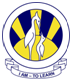 CLASS: 8                                                                                  SYLLABUS FOR FINAL TERM 2018                                                    SUBJECT: MathematicsS.NoTopicLearning ObjectivesReference1.GraphsIn this unit students will to :Plot the points and draw a straight line graph using these points.Find the unknown values of ‘x’ and ‘y’ from the graph.Syllabus - D  [Book – 1]Chapter – 12, Ex # 12b Q6,7Chapter – 8, Ex # 8b & 8c [BK – 2]2.GraphsSolve the simultaneous linear equations using graphical method.Chapter – 8, Ex # 8d [BK – 2]3.AlgebraExpand simple algebraic expressions by using perfect squares and difference of two squares.Syllabus - D  [Book – 2]Chapter – 3, Ex # 3a, 3b, 3c Q1,2,34.AlgebraFactorise expressions by taking common and grouping.Factorise algebraic identities;Using perfect squares method.Using difference of two squares method.Factorise the quadratic expressions by using trial and error method.Syllabus - D  [Book – 1]Chapter – 5, Ex # 5g, 5h &  5iChapter – 3, Ex # 3d, 3e Q1-4,7 Ex# 3f  [BK – 2]5.AlgebraSolve quadratic equations.Solve related word problems.Chapter – 3, Ex # 3g, 3h [BK – 2]6.Algebraic ManipulationSimplify algebraic fractions to the lowest term.Multiply and divide simple algebraic fractions.Solve equations involving algebraic fractions.Syllabus - D  [Book – 2]Chapter – 4, Ex # 4a, 4b, 4c, 4d & 4g7.Algebraic ManipulationSolve problems involving algebraic fractions.Use skill of solving equations to change the subject of formulae. Chapter – 4, Ex # 4h Q1-10, Ex# 4i & 4e [Bk – 2]8.Algebraic ManipulationCongruence And SimilarityAdd and subtract the algebraic fractions.Identify congruent and similar figures.Use properties  of congruent and similar figures. [Bk – 2] Chapter – 4; Ex# 4f Q1, 2Chapter – 1; Ex # 1a & 1b9.Congruence And Similarity (Scale Drawing)Perimeter and areaUse of linear scale in real life situation.Find map length to actual measurements and vice versa.Find the area and perimeter of shaded and un-shaded regions in circles and composite shapes.Chapter – 1; Ex # 1c [Bk - 2]Chapter – 12; Ex # 12a  [Bk - 3]10.Perimeter and area (Mensuration)TimeSolve problems involving the perimeter and area of a rectangle, triangle, a parallelogram and a trapezium, the circumference and area of a circle.Extension of word problem involving speed, distance and time.Chapter – 12; Ex # 12b; Q1 & 2  [Bk - 3]Chapter#10 [W.B-1} Q64,65,66,67,68,69,70,71,85, 86, 87 & 8911.Angle properties of polygonExtend the use of angle properties of parallel lines, intersecting lines and triangles to find unknown angles.Calculate unknown angles of a given quadrilateral using properties of quadrilaterals.Identify and the name the figures when their properties are given.Chapter – 15; Ex # 15b  [Bk - 1]Addendum  Ex # 1d  [Bk - 1]12.Data HandlingCollect, classify, tabulate and interpret grouped and ungrouped data.Construct a frequency table of a grouped data.Draw and interpret histogram representing grouped data.Find mean, median and mode of a un-grouped data. Chapter – 13; Ex # 13d  & 13e    [Bk - 1]Chapter – 11; Ex # 11b; Q7 – 13, Q14(b, c, d) Q15 – 19  [Bk - 3]